PAUTA DA 14ª (DÉCIMA QUARTA) SESSÃO ORDINÁRIA DA VIGÉSIMA SEXTA SESSÃO LEGISLATIVA DA SÉTIMA LEGISLATURA DA CÂMARA DE VEREADORES DO MUNICÍPIO DE CHUPINGUAIA-RO. 13 DE JUNHO DE 2022                                  EXPEDIENTE RECEBIDO:    I-Leitura da Ata da 13ª Sessão  Ordinária realizada dia 06 de Junho de 2022.   II- Indicações nº: 96 103,104/2022.               PALAVRA LIVRE DOS ORADORES INSCRITOS (7 min). 2ª PARTE                                       ORDEM DO DIA   I-Indicações nº: 96,103,104/2022.EXPLICACÕES PESSOAIS DOS VEREADORES INSCRITOS (5min)]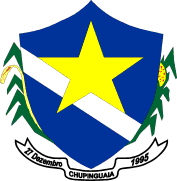                                ESTADO DE RONDÔNIA                              PODER LEGISLATIVO               CÂMARA MUNICIPAL DE CHUPINGUAIA         14ª    SESSÃOORDINÁRIAESTADO DE RONDÔNIAPODER LEGISLATIVOCÂMARA DE VEREADORES DO MUNICÍPIO DE CHUPINGUAIA                   PAUTA DA IMPRENSA    13/06//2022 INDICAÇÕES                             ASSUNTO     AUTORIA        96/2022Solicito ao Secretário de Educação, que seja feito palestras educativas nas escolas dos distritos e na sede do Município com psicólogos, conselho Tutelar, psicopedagogos e professores de Educação Física.Ver: Maria         103/2022Indica-se ao Poder Executivo por intermédio da Secretaria Municipal de Administração que sejam instaladas placas de boas vindas semelhante a que temos na entrada da sede do município, nos Distritos Novo Plano e Boa Esperança.Ver: Fernando         104/2022Solicito que dentro das possibilidades seja enviado um engenheiro elétrico para averiguação das instalações elétricas do ginásio de esportes Firmo Zenque dos Santos, do distrito de Boa Esperança.Ver: Eder